AnleitungDas Spiel funktioniert folgendermassen:Der erste Posten ist gleich vor dem Eingang in das TDS. Bei jedem Posten habt ihr 6 Fragen zu beantworten (Multiple Choice). Bei jeder Antwort steht eine Zahl. Diese Zahlen braucht ihr für die Koordinaten für den nächsten Posten. Frage 1 = Zahl 1, Frage 2 = Zahl 2, usw. Es sind jeweils die letzten drei Zahlen der Koordinaten. Also z.B. 47.58XXX, 8.63XXX. Die ersten drei bzw. vier Zahlen sind auf dem Postenblatt angegeben, da diese gleichbleiben.Falls ihr die Antworten nicht wisst (was vorkommen wird ;-) ) dürft ihr natürlich Google verwenden. Wenn ihr auch so die Antworten nicht findet, könnt ihr den QR-Code auf der Vorderseite Scannen und bekommt so einen Link zu den Lösungen.Wenn ihr auch so den nächsten Posten nicht finden solltet, findet ihr auf der Rückseite des Postens einen weiteren QR-Code. Wenn ihr diesen Scannt bekommt ihr einen Link zu einer Karte mit dem nächsten Posten.Die Gruppen Starten im Abstand von 10 Minuten. Die Letzte Gruppe soll bitte die Posten gleich mitnehmen, sodass ich dies am Abend nicht noch machen muss.Für die Koordinaten braucht ihr folgende App, bei der ihr die Koordinaten eingeben könnt:iPhone:									Android: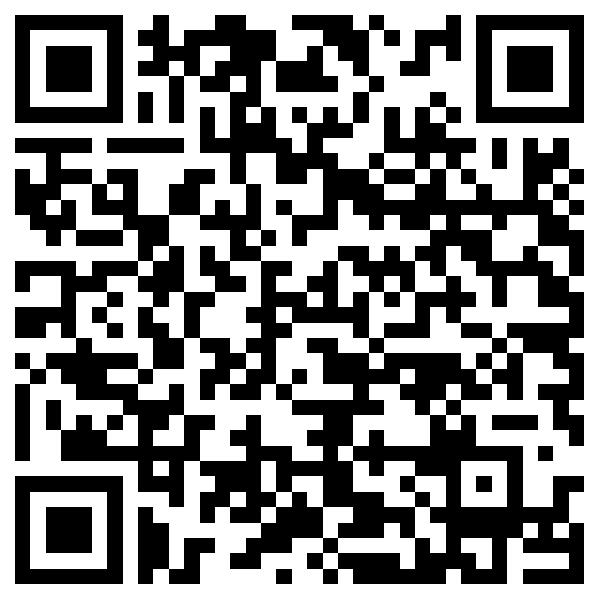 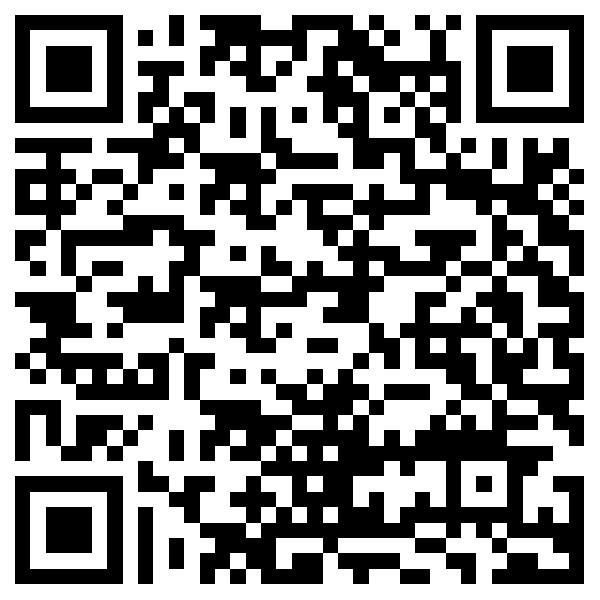 